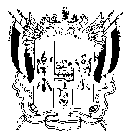 ТЕРРИТОРИАЛЬНАЯ ИЗБИРАТЕЛЬНАЯ КОМИССИЯ
МЯСНИКОВСКОГО РАЙОНА РОСТОВСКОЙ ОБЛАСТИПОСТАНОВЛЕНИЕ01 апреля 2019 г.                                               				№ 115-3с. ЧалтырьОб утверждении Плана работы Территориальной избирательной комиссии Мясниковского района Ростовской области на апрель 2019 годаЗаслушав и обсудив информацию председателя Территориальной избирательной комиссии Мясниковского района Ростовской области «О Плане работы Территориальной избирательной комиссии Мясниковского района Ростовской области на апрель  2019 года»Территориальная избирательная комиссия Мясниковского района Ростовской области  ПОСТАНОВЛЯЕТ:1. Утвердить План работы Территориальной избирательной комиссии Мясниковского района Ростовской области на апрель 2019 года (прилагается).2. Разрешить председателю Территориальной избирательной комиссии Мясниковского района Ростовской области Т. В. Гизгизову, в случае необходимости, изменять сроки мероприятий, исключать, либо добавлять в План работы новые мероприятия.2. Контроль за выполнением настоящего постановления возложить на секретаря Территориальной избирательной комиссии Мясниковского района Ростовской области Т. Д. Читахян.Председатель комиссии                                                                Т. В. ГизгизовСекретарь комиссии                                                                     Т. Д. ЧитахянПриложение
к постановлению Территориальной избирательной комиссии
 Мясниковского района 
от 01.04.2019 г №115-3План работы Территориальной избирательной комиссииМясниковского района на  апрель 2019 годаВопросы, выносимые для рассмотрения на заседаниях территориальной избирательной комиссииУчастие в работе представительных органов по вопросам, связанным с подготовкой и проведением выборов,изменением в законодательстве по выборамМероприятия по обеспечению функционирования и полномочий избирательной комиссииМероприятия по обучению членов избирательных комиссий, других участников избирательного процессаМероприятия по информационной и разъяснительной деятельности ТИК, направленной на повышение электоральной активности избирателейМероприятия по укреплению материально-технической базы№ п/пПеречень обсуждаемых вопросовДата проведенияОтветственныйО плане работы территориальной избирательной комиссии на 2 квартал 2019 годАпрельПредседатель ТИК
Т. В. Гизгизов,
зам. Председателя ТИК
А. Е. ХаспекянО плане работы территориальной избирательной комиссии на месяц Апрель-июньПредседатель ТИК
Т. В. ГизгизовОб утверждении отчета о работе ТИК за месяц АпрельПредседатель ТИК
Т. В. ГизгизовВнесение изменений в составы УИКПо мере поступления заявленийСекретарь ТИКА. Е. ХаспекянО формировании учебных групп членов УИК района на обучение, организуемое ИКРОПо мере поступления писем ИКРОПредседатель ТИК
Т. В. Гизгизов№ п/пПеречень обсуждаемых вопросовДата проведенияОтветственный1.Участие в заседаниях Собрания депутатов района с разъяснениями их полномочий  и избирательного законодательства (изменения и дополнения в законодательстве о выборах).ПостоянноПредседатель ТИК
Т. В. Гизгизов№ п/пПеречень обсуждаемых вопросовДата проведенияОтветственный1.Подготовка и передача в ИКРО согласно порядка и регламента работы необходимой информацииПостоянноПредседатель ТИК
Т. В. Гизгизов3.Осуществление контроля за своевременностью передачи сведений об избирателях органами, осуществляющими регистрационный учет граждан в городеПостоянноПредседатель ТИК
Т. В. Гизгизов4.Оказание методической, организационно-технической помощи клубу молодых избирателей, участие в их работеВ соответствии с утвержденным планом Председатель ТИК
Т. В. Гизгизов, члены ТИК5.Обеспечение работы сайта ТИК ПостоянноИнспектор ТИК
6.Контроль за соблюдением избирательных прав гражданПостоянноЧлены ТИК7.Проведение заседаний территориальной избирательной комиссии по вопросам функционирования и полномочий комиссииВесь периодПредседатель ТИК
Т. В. Гизгизов8.Подготовка соответствующих планов работы комиссии, иных документов и материалов на заседания территориальной избирательной комиссииВесь периодПредседатель ТИК
Т. В. Гизгизов9.Подготовка материалов по запросам ИКРО, органов государственной власти, органов местного самоуправленияВесь периодПредседатель ТИК
Т. В. Гизгизов10.Подготовка проектов постановлений по изменениям в составах участковых избирательных комиссий, резерва участковых избирательных комиссий. Внесение изменений в задачу «Кадры» ГАС «Выборы»Весь периодПредседатель ТИК
Т. В. Гизгизов11.Организация и проведение встреч с представителями СМИ по разъяснению основных положений избирательного законодательстваВесь периодПредседатель ТИК
Т. В. Гизгизов13.Организация обучения членов ТИК, УИК и резерва составов участковых избирательных комиссийВ течение периода, по отдельному планузам. Председателя ТИК
А. Е. Хаспекян12.Подготовка методических материалов для обучения членов ТИК, УИК и резерва составов участковых комиссийВ течение периода, по отдельному планузам. Председателя ТИК
А. Е. Хаспекян13.Формирование учебных групп из составов участковых избирательных комиссий и  организация их в дистанционном обучении, организованном ИКРОВ соответствии с планом ИКРОПредседатель ТИК
Т. В. Гизгизов14.Прием, передача информации по электронной почте ГАС «Выборы»Весь периодИнспектор ТИК
15.Организация подготовки, оформления, учета документов, рассматриваемых на заседаниях избирательной комиссииВесь периодИнспектор ТИК16.Организация работы по приему, обработке и систематизации документов, подлежащих хранению в архиве ТИКВесь периодИнспектор ТИК
17.Участие в заседании рабочей группы по обеспечению координации деятельности органов и учреждений, осуществляющих регистрационный учет населения Апрель Председатель ТИК
Т. В. Гизгизов,системный администратор ГАС «Выборы»18.Организация публикаций в СМИ выступлений председателя ТИК по  освещению деятельности избирательных комиссийВесь периодПредседатель ТИК
Т. В. Гизгизов19.Выступление на местном телевидении председателя ТИК по разъяснению положений избирательного законодательства Весь периодПредседатель ТИК
Т. В. Гизгизов20.Организация и проведение совещаний с руководителями отделений политических партий, общественных объединенийИюнь Председатель ТИК
Т. В. Гизгизов21.Контроль за своевременностью внесения изменений в границы избирательных участков и округовПо мере необходимостиПредседатель ТИКТ. В. Гизгизов совместно с Администрацией района№ п/пПеречень обсуждаемых вопросовДата проведенияОтветственный1.Обучение членов ТИК Весь периодПредседатель ТИК
Т. В. Гизгизов,
зам. Председателя ТИК
А. Е. Хаспекян2.Обучение  организаторов выборов на базе ИКРОПо графику ИКРОТИК,УИК3.Обучение членов УИК и их резерва на базе ТИК По отдельному планузам. Председателя ТИКА. Е. Хаспекян4.Обучение представителей СМИ По отдельному плануЧлены ТИК5.Обучение представителей политических партий, действующих на территории  района Весь периодЧлены ТИК№ п/пПеречень обсуждаемых вопросовДата проведенияОтветственный1.Работа ТИК по разработанному и утвержденному плану по информационно-разъяснительной деятельности ТИК на 2019 годВесь периодЧлены ТИК2.Организация публикаций и интервью председателя, членов ТИК в СМИ, о деятельности ТИК и УИКПостоянноЧлены ТИК,СМИ3Распространение информационной литературы ЦИК, ИКРО среди участников избирательного процесса города (библиотеки, клубы, школы)Весь периодЧлены ТИК, 
УИК4.Подготовка и размещение на сайте ТИК материалов по работе ТИК, УИКПостоянноЧлены ТИК,
инспектор ТИК5.Оказание организационной и методической помощи в подготовке и проведении мероприятий по повышению правовой культуры и электоральной активности избирателей Весь периодПредседатель ТИК
Т. В. Гизгизов6.Проведение городских этапов конкурсов и областных олимпиад, проводимых Избирательной комиссией Ростовской областиВесь периодПредседатель ТИК
Т. В. Гизгизов7.Оказание содействия в проведении выборов органов школьного самоуправления образовательных учрежденийВесь периодПредседатель ТИК
Т. В. Гизгизов8.Взаимодействие с районными средствами массовой информации по информированию и правовому просвещению избирателейВесь периодПредседатель ТИК
Т. В. Гизгизов9.Информационное наполнение интернет-страниц ТИК Весь периодИнспектор ТИКА. Е. Хаспекян10.Проведение мероприятий по популяризации сайтов Центральной избирательной комиссии Российской Федерации, Избирательной комиссии Ростовской областиВесь периодПредседатель ТИКТ. В. Гизгизов,Инспектор ТИК
А. Е. Хаспекян11.Оформление информационных стендов по избирательной тематике в соответствии с планом ИРДВесь периодСекретарь ТИКТ. Д. Читахян12.Оформление и проведение выставочных мероприятий по электоральной тематике и истории выборов, в том числе передвижных выставокВесь периодЧлены ТИК совместно с отделом культуры и спорта, библиотечными учреждениями13.Обеспечение участковых избирательных комиссий информационной литературой ЦИК и ИКРОПо мере поступленияИнспектор ТИК14.Передача в образовательные учреждения, библиотеки города литературы по правовой культуреВесь периодИнспектор ТИК15.Организация поздравления 18-летних граждан на сайте ТИКЕжемесячноИнспектор ТИК№ п/пПеречень обсуждаемых вопросовДата проведенияОтветственный1.Взаимодействие с органами местного самоуправления по обеспечению условий и порядка хранения технологического оборудования, переданного на ответственное хранениеПостоянноПредседатель ТИК
Т. В. Гизгизов